Line官方帳號訊息敬請於106年6月2日至106年6月15日登載二、登載內容：106年公務人員特種考試外交領事人員及外交行政人員、民航人員、稅務人員、原住民族考試。http://wwwc.moex.gov.tw/main/exam/wFrmExamDetail.aspx?c=106150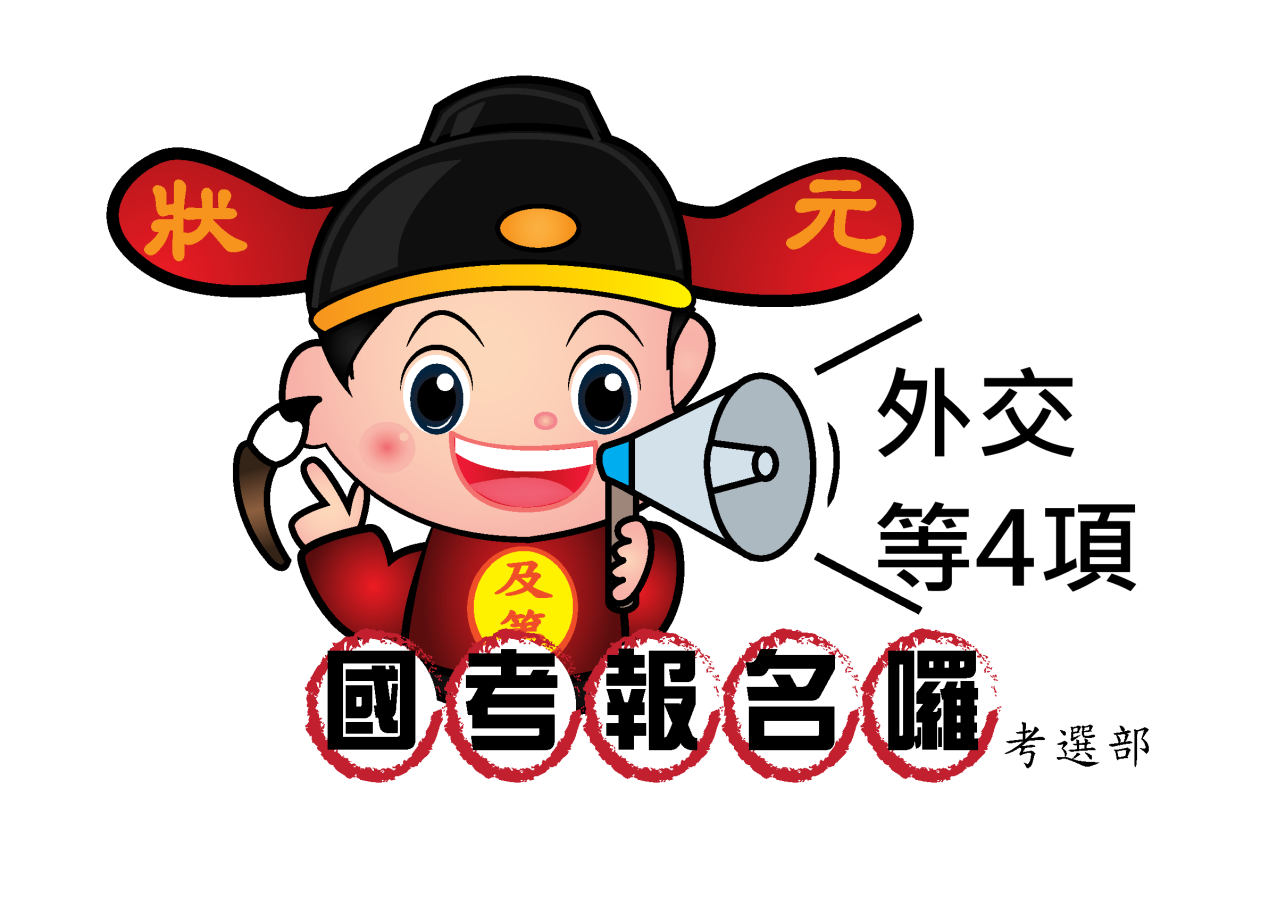 